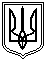 Миколаївська міська радаПостійна комісія міської ради зпитань прав людини, законності,гласності, антикорупційної політики, місцевого самоврядування,депутатської діяльності та етикиПРОТОКОЛ27.03.2018 № 55 Засідання постійної комісії міської ради з питань питань прав людини, законності,гласності, антикорупційної політики, місцевого самоврядування,депутатської діяльності та етикиПрисутні депутати Миколаївської міської ради VII скликання:Голова постійної комісії – Малікін О.В. Секретар постійної комісії – Кісельова О.В.Члени комісії :, Панченко Ф.Б., Бурганенко О.І., Жвавий Д.К.Відсутні члени комісії: Дятлов І.С., Гранатуров Ю.І. – службова необхідність.Запрошені та присутні:Омельчук О.А – заступник міського голови;Диндаренко С.І. – заступник міського голови;Слободяник А.П. – заступник директора департаменту енергетики, енергозабезпечення та запровадження інноваційних технологій Миколаївської міської ради;Палько А.М. - директор департаменту житлово-комунального господарства Миколаївської міської ради;Нєфьодов О.А. - заступник начальника управління – начальник відділу містобудівного кадастру та обліку об’єктів містобудування Миколаївської міської ради;Лосік Т.О. - заступник директора департаменту – начальник бюджетного відділу департаменту фінансів Миколаївської міської ради;Нікітенко Л.М. - заступник директора департаменту – начальник відділу планування, аналізу доходів та податкової політики департаменту фінансів Миколаївської міської ради;Представники ЗМІ та інші особи.РОЗГЛЯНУЛИ :РОЗДІЛ 1 Розгляд звернень відділів, управлінь виконкому, департаментів, адміністрацій районів та інших установ міста.1.1. Звернення директора департаменту житлово-комунального господарства Миколаївської міської ради Палька А.М. від 12.01.2018 №39/08.01.01-24/08/32/18 за вх.№4650 від 22.01.2018 щодо розгляду на постійній комісії проекту рішення Миколаївської міської ради (файл s-dj-023) «Про внесення змін та доповнень до рішення Миколаївської міської ради від 23.01.2015 №45/3 «Про затвердження Програми реформування та розвитку житлово-комунального господарства м.Миколаєва на 2015-2019 роки» (матеріали надіслані в електронному вигляді 02.02.18).Доповідач : Палько А.М. - директор департаменту житлово-комунального господарства Миколаївської міської ради.Кісельова О.В. запропонувала директору департамента житлово-комунального господарства Миколаївської міської ради Пальку А.М.в подальшому при розробці або внесенні змін до Програми реформування та розвитку житлово-комунального господарства м. Миколаєва врахувати наступні зауваження :механізм включення до Програми реформування та розвитку житлово-комунального господарства м. Миколаєва приватного сектору;проблеми пов’язані з ОСББ (накази про розподіл коштів);проведення робочої наради з питання виконання адміністраціями Миколаївської міської ради великого обсягу додаткових функцій без виділення коштів.В обговоренні питання приймали участь члени комісії.РЕКОМЕНДОВАНО : Погодити проект рішення Миколаївської міської ради «Про внесення змін та доповнень до рішення Миколаївської міської ради від 23.01.2015 №45/3 «Про затвердження Програми реформування та розвитку житлово-комунального господарства м. Миколаєва на 2015-2019 роки» та винести на розгляд сесії Миколаївської міської ради.ГОЛОСУВАЛИ: «за» – 4, «проти» – 0, «утримались» – 1 (Панченко Ф.Б.).1.2. Звернення заступника міського голови Омельчука О.А. від 22.02.2018 №4926 щодо розгляду на постійній комісії проекту рішення Миколаївської міської ради (файл s-dе-005) «Про затвердження Плану дій зі сталого енергетичного розвитку та клімату міста Миколаєва до 2030».Доповідач : Слободяник А. П. – заступник директора департаменту енергетики, енергозабезпечення та запровадження інноваційних технологій Миколаївської міської ради.В обговоренні питання приймали участь члени комісії.РЕКОМЕНДОВАНО : Погодити проект рішення Миколаївської міської ради «Про затвердження Плану дій зі сталого енергетичного розвитку та клімату міста Миколаєва до 2030» та винести на розгляд сесії Миколаївської міської ради.ГОЛОСУВАЛИ: «за» – 5, «проти» – 0, «утримались» – 0.1.3. Лист управління містобудування та архітектури Миколаївської міської ради від 26.12.2017 №18-600 за вх.№4492 від 29.12.2017 щодо розгляду на засіданні комісії рекомендації засідання робочої групи для розробки проекту змін до рішення Миколаївської міської ради від 25.08.2011 №8/22 «Про затвердження Порядку пайової участі замовників у розвитку інженерно-транспортної інфраструктури м. Миколаєва (зі змінами та доповненнями) за участю представників департаменту фінансів та департаменту економіки та інвестицій міської ради для вирішення питання стосовно встановлення нових граничних розмірів пайової участі у розвитку інфраструктури міста та винесення проекту рішення на сесію.СЛУХАЛИ: Нєфьодова О.А. - заступника начальника управління – начальника відділу містобудівного кадастру та обліку об’єктів містобудування Миколаївської міської ради. Згідно розпорядження міського голови від 29.05.2017 №152р була створена робоча група для розробки проекту змін до рішення Миколаївської міської ради від 25.08.2011 №8/22 ««Про затвердження Порядку пайової участі замовників у розвитку інженерно-транспортної інфраструктури м. Миколаєва (зі змінами та доповненнями)». Пояснив, що на офіційному веб-сайті Миколаївської міської ради у розділі «Проекти регуляторних актів» розміщений проект регуляторного акту «Про внесення змін та доповнень до рішення Миколаївської міської ради від 25.08.2011 №8/22 «Про затвердження Порядку пайової участі замовників у розвитку інженерно-транспортної та соціальної інфраструктури міста Миколаєва», який розроблено та розміщено з ініціативи громадської ради з питань нерухомості, покращення інвестиційного клімату на території міста Миколаєва. Також управлінням містобудування та архітектури Миколаївської міської ради був розроблений проект рішення «Про внесення змін та доповнень до рішення Миколаївської міської ради від 25.08.2011 № 8/22 «Про затвердження Порядку пайової участі замовників у розвитку інженерно-транспортної та соціальної інфраструктури міста Миколаєва». Суб’єктом подання даного проекту рішення є заступник начальника управління містобудування та архітектури Миколаївської міської ради Нефьодов О.А.В обговоренні питання приймали участь члени комісії.РЕКОМЕНДОВАНО :Розгляд питання перенести на чергове засідання постійної комісії;Управлінню апарату ради надати пояснення щодо публікації на офіційному веб-сайті Миколаївської міської ради проекту рішення «Про внесення змін та доповнень до рішення Миколаївської міської ради від 25.08.2011 №8/22 «Про затвердження Порядку пайової участі замовників у розвитку інженерно-транспортної та соціальної інфраструктури міста Миколаєва» з наданням повного пакету документів, які стали підставою його публікації з визначенням відповідальних осіб за розробку даного проекту рішення (доповідача);Нєфьодову О.А. - заступнику начальника управління – начальнику відділу містобудівного кадастру та обліку об’єктів містобудування Миколаївської міської ради надати до постійної комісії повний пакет документів по 2 проектам рішень щодо Порядку пайової участі, які були підставами про підготовці проектів рішень з зазначенням відповідальної особи. Надати пропозиції, пояснювальну записку, порівняльну таблицю до проекту рішення «Про внесення змін та доповнень до рішення Миколаївської міської ради від 25.08.2011 № 8/22 «Про затвердження Порядку пайової участі замовників у розвитку інженерно-транспортної та соціальної інфраструктури міста Миколаєва, розробником якого виступає управління містобудування та архітектури Миколаївської міської ради. Надати протоколи робочої групи для розробки проекту змін до рішення Миколаївської міської ради від 25.08.2011 №8/22, її склад;Запросити на чергове засідання постійної комісії головного архітектора Миколаївської міської ради з метою знайомства з членами постійної комісії.ГОЛОСУВАЛИ: «за» –5, «проти» – 0, «утримались» – 0.1.4. Лист заступника директора департаменту фінансів – начальника бюджетного відділу департаменту фінансів Миколаївської міської ради Лосік Т.О. від 15.03.2018 №07.02-17 (вхід.№5080 від 15.03.2018) щодо розгляду проекту рішення міської ради «Про затвердження звіту про виконання міського бюджету міста Миколаєва за 2017 рік», файл s-fi-003. СЛУХАЛИ: Диндаренка С.І. – заступник міського голови, Лосік Т.О. - заступник директора департаменту – начальник бюджетного відділу департаменту фінансів Миколаївської міської ради; Нікітенко Л.М. - заступник директора департаменту – начальник відділу планування, аналізу доходів та податкової політики департаменту фінансів Миколаївської міської ради.В обговоренні питання приймали участь члени комісії.РЕКОМЕНДОВАНО : Погодити проект рішення Миколаївської міської ради «Про затвердження звіту про виконання міського бюджету міста Миколаєва за 2017 рік» та винести на розгляд сесії Миколаївської міської ради.ГОЛОСУВАЛИ: «за» – 5, «проти» – 0, «утримались» – 0.1.5. Лист заступника міського голови Омельчука О.А. від 14.03.2018 №5073 щодо надання рекомендацій по проекту рішення Миколаївської міської ради «Про встановлення кошторисної заробітної плати у будівництві на 2018 рік в м. Миколаєві у розмірі 6400 грн. (інвесторська), 5500 грн. (договірна)».СЛУХАЛИ: Омельчука О.А – заступника міського голови, який пояснив, що вироблені заходи, які забезпечать проходження експертиз та єдиний підхід по всім розпорядникам коштів до прийняття міською радою проекту рішення на сесії Миколаївської міської ради. Проект рішення Про встановлення кошторисної заробітної плати у будівництві на 2018 рік в м. Миколаєві у розмірі 6400 грн. (інвесторська), 5500 грн. (договірна)» запропоновано розробити управлінню капітального будівництва Миколаївської міської ради. До прийняття рішення рекомендовано застосовувати наказ.В обговоренні приймали участь члени комісії.РЕКОМЕНДОВАНО : Інформацію прийняти до відома;На чергове засідання постійної комісії запросити Бохина Р. С. - начальника управління капітального будівництва Миколаївської міської ради для надання пояснень щодо встановлення кошторисної заробітної плати у будівництві на 2018 рік в м. Миколаєві у розмірі 6400 грн. (інвесторська), 5500 грн. (договірна). ГОЛОСУВАЛИ: «за» – 5, «проти» – 0, «утримались» – 0.1.6. Звернення заступника міського голови Омельчука О.А. від 02.03.2018 №5020 щодо розгляду на постійній комісії проекту рішення Миколаївської міської ради (файл s-dе-006) «Про затвердження істотних умов енергосервісних договорів» з метою дотримання вимог Закону України «Про запровадження нових інвестиційній можливостей, гарантування прав та законних інтересів суб’єктів підприємницької діяльності для проведення масштабної енергомодернізації».СЛУХАЛИ: Омельчука О.А – заступник міського голови.В обговоренні питання приймали участь члени комісії.РЕКОМЕНДОВАНО : Погодити проект рішення Миколаївської міської ради «Про затвердження істотних умов енергосервісних договорів» з метою дотримання вимог Закону України «Про запровадження нових інвестиційній можливостей, гарантування прав та законних інтересів суб’єктів підприємницької діяльності для проведення масштабної енергомодернізації» та винести на розгляд сесії Миколаївської міської ради.ГОЛОСУВАЛИ: «за» – 5, «проти» – 0, «утримались» – 0.Голова комісії							                             О.В. МалікінСекретар комісії          							         О.В. Кісельова